AD-SOYAD: 		                        ……………………  ORTAOKULU	               PUAN:NO:                                                        2021-2022 EĞİTİM ÖĞRETİM YILIMATEMATİK DERSİ 1.DÖNEM 1.YAZILI  SORULARI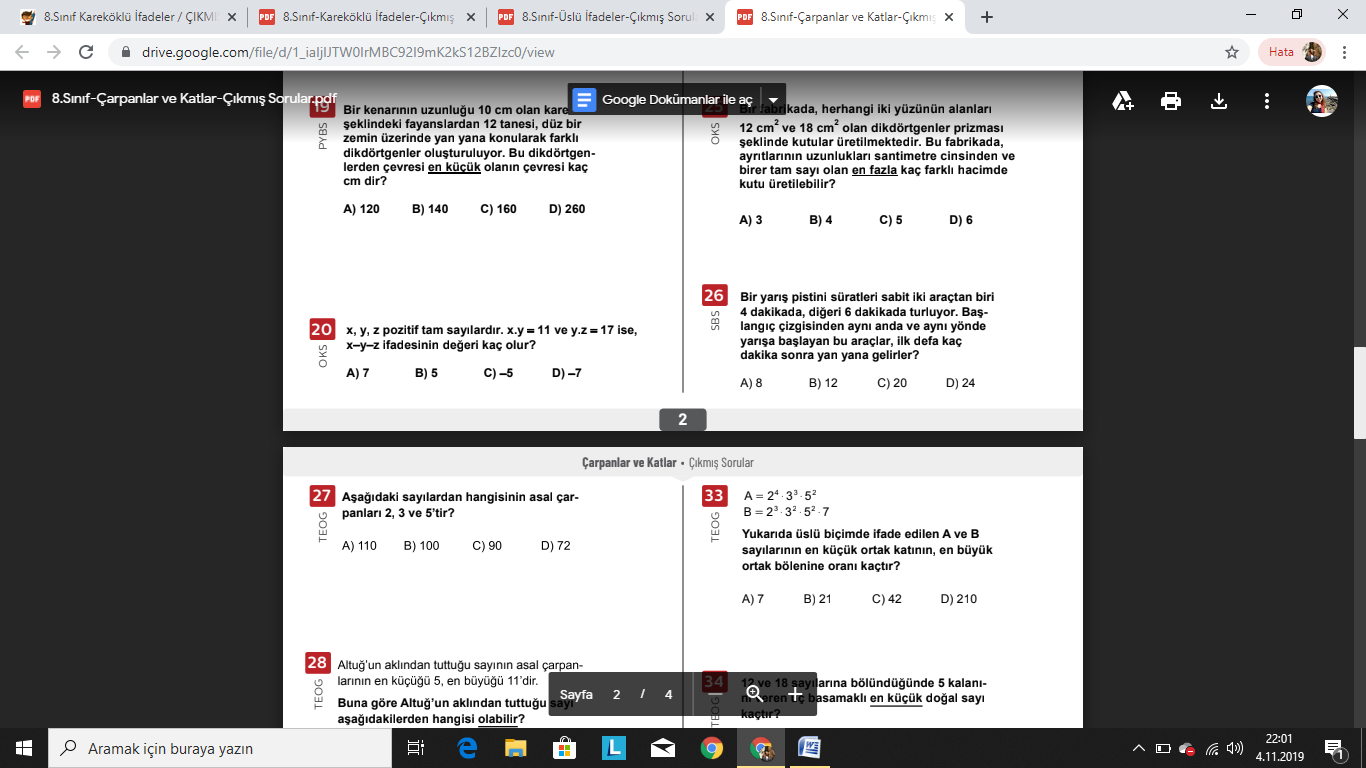 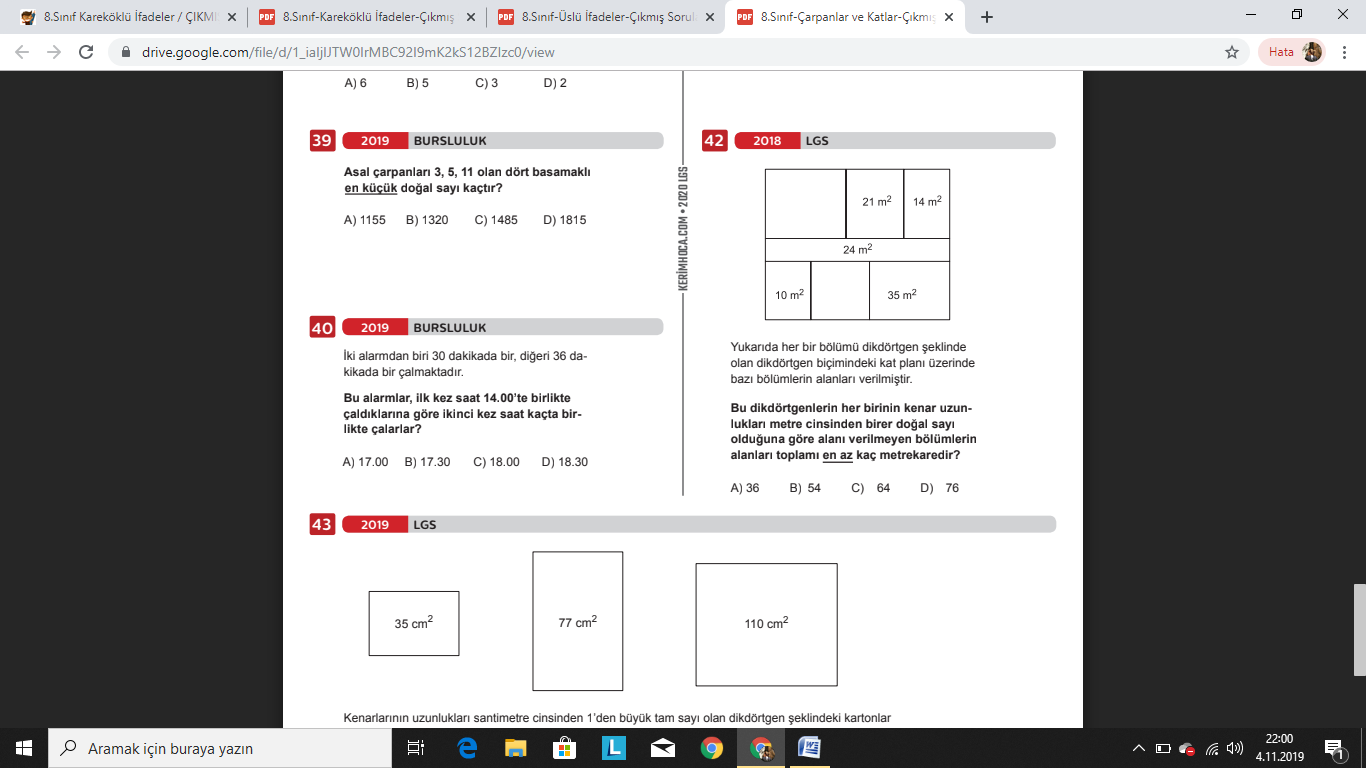 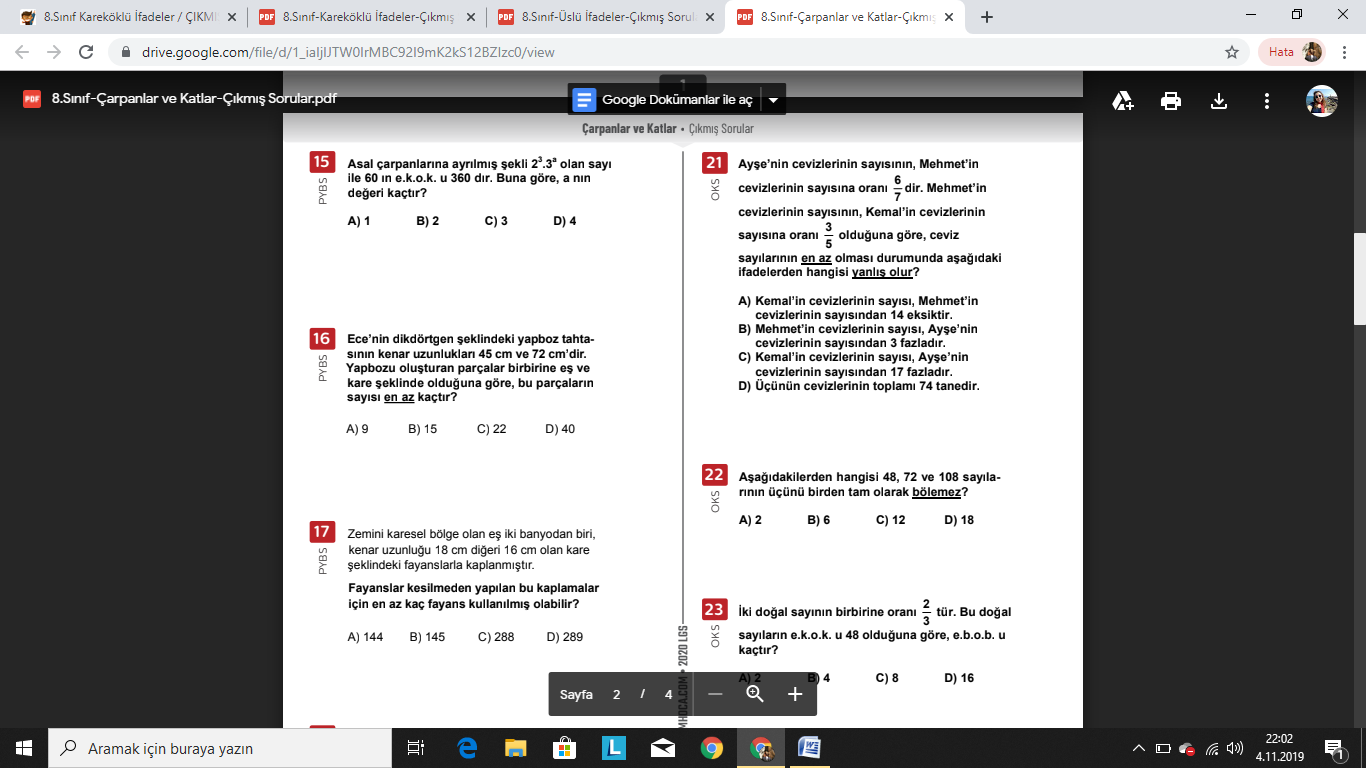 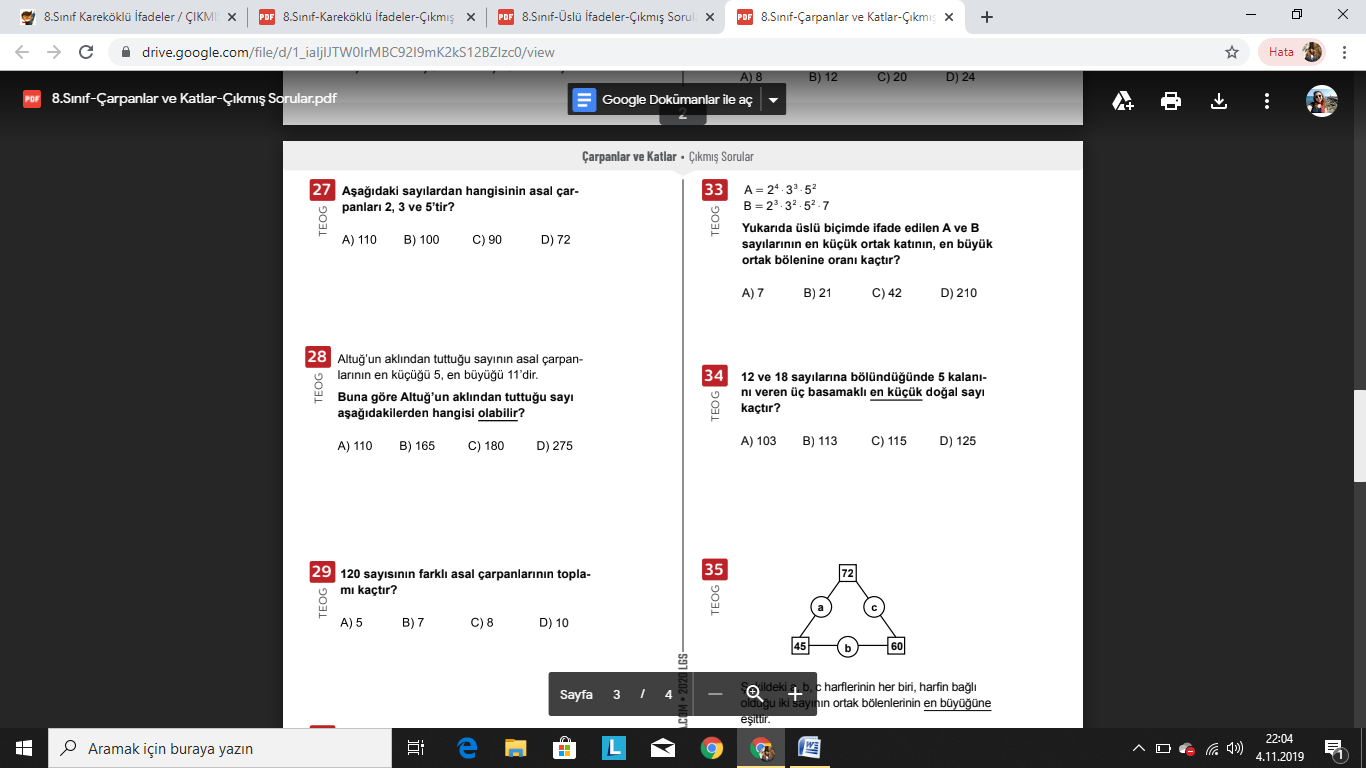 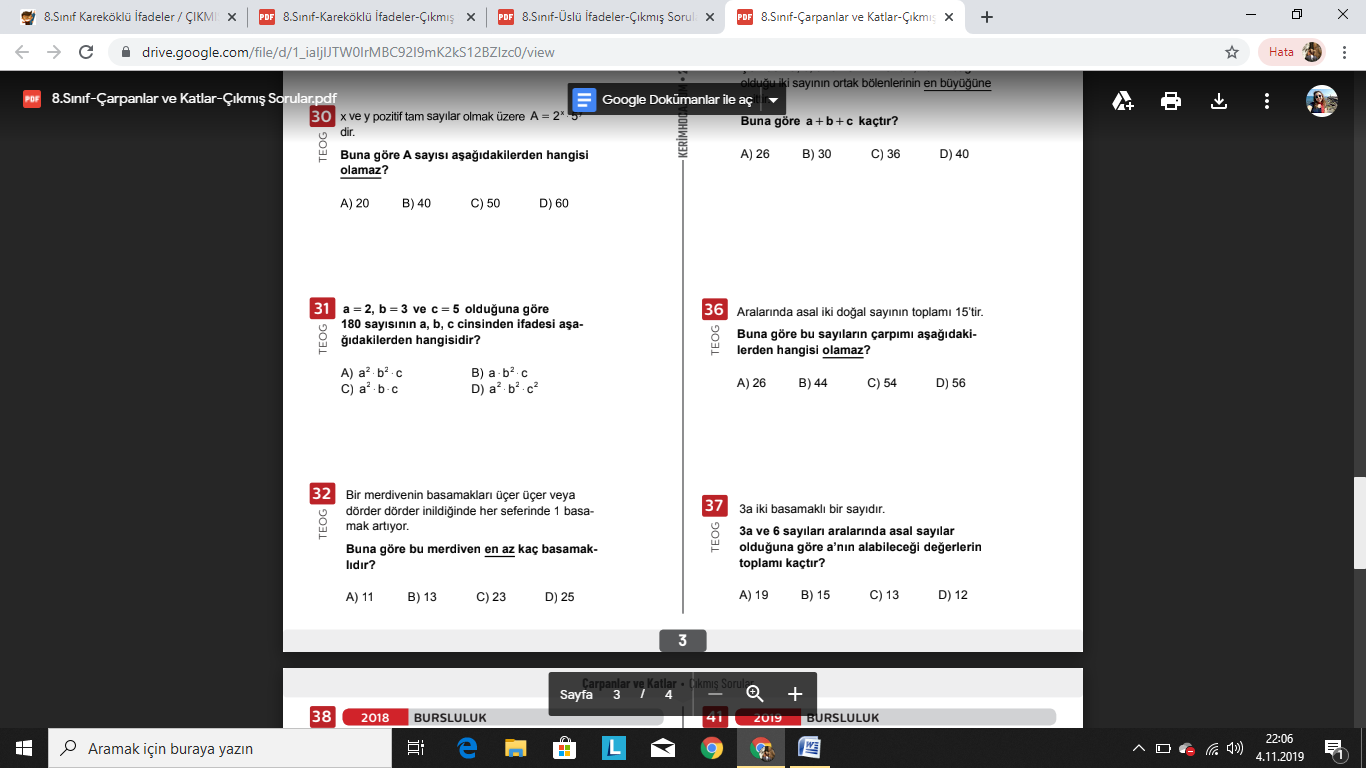 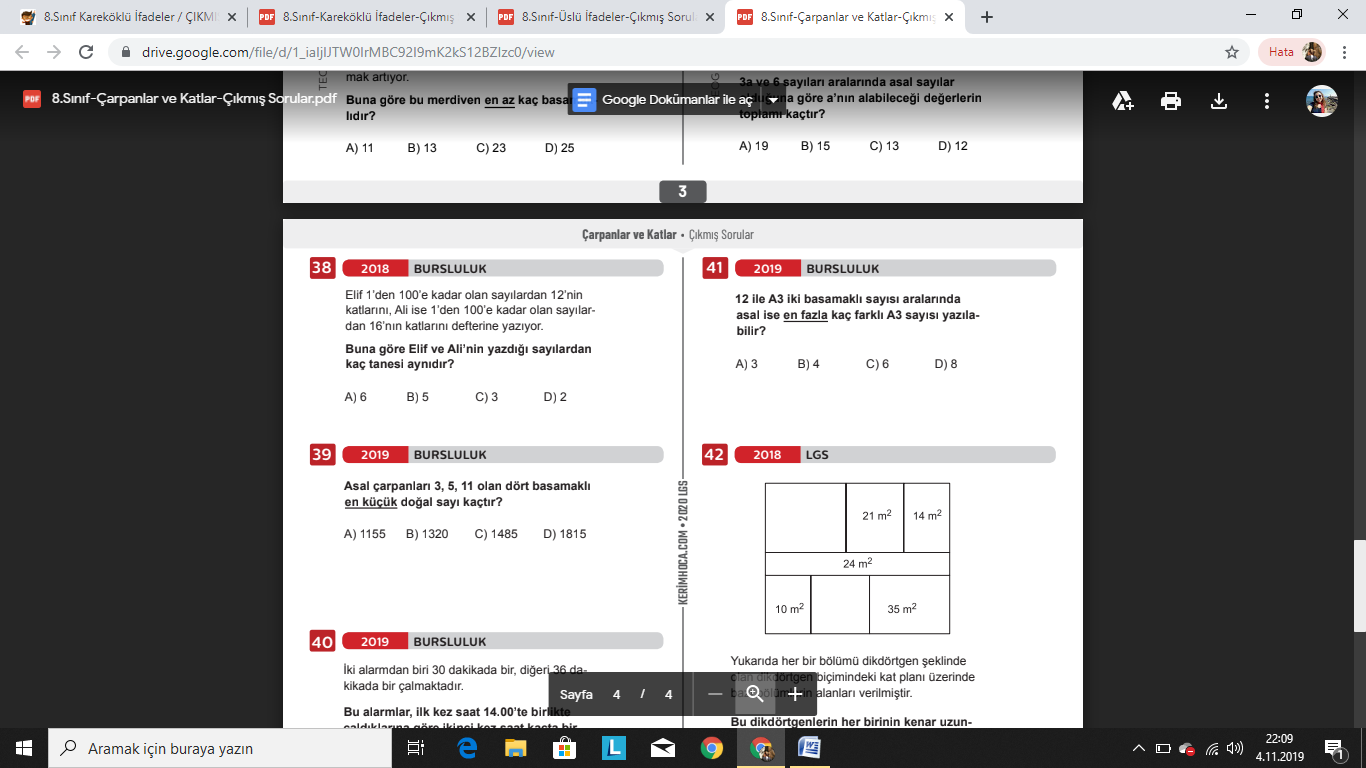 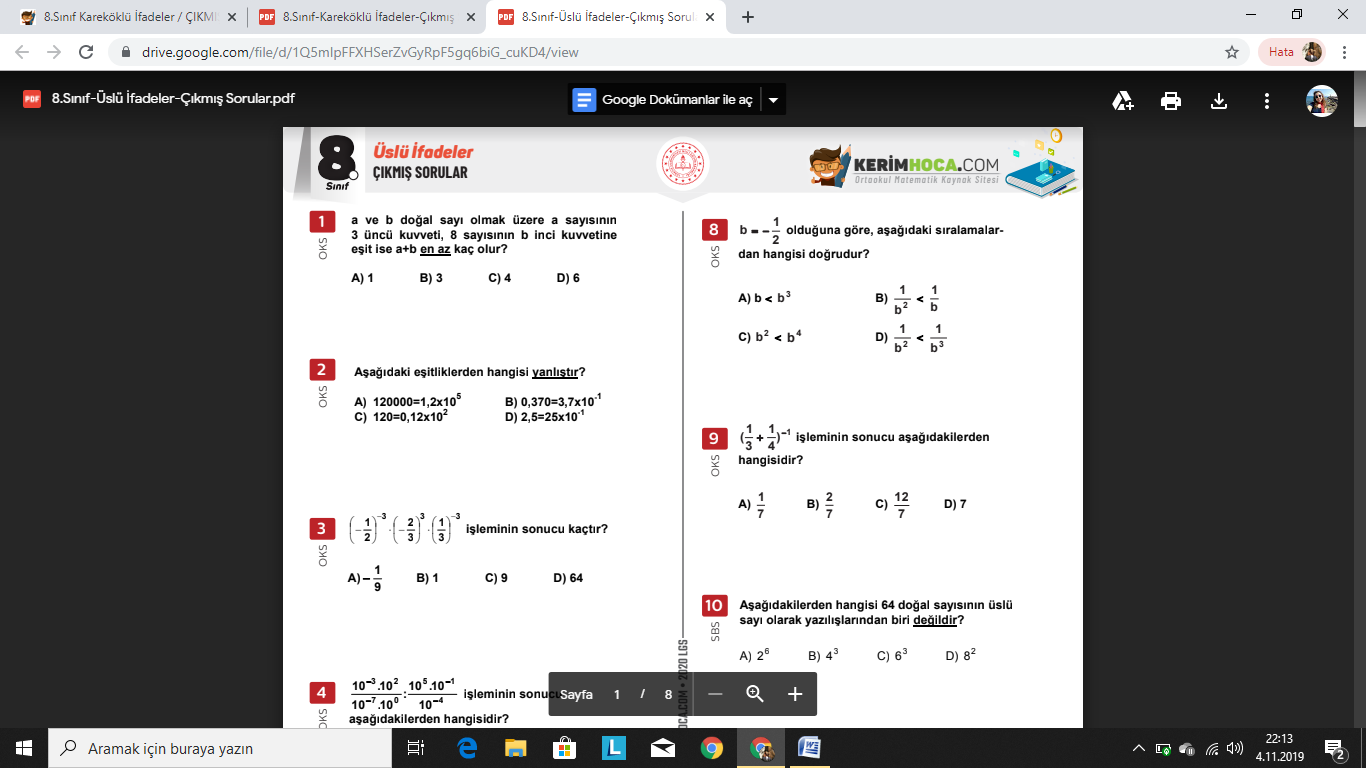 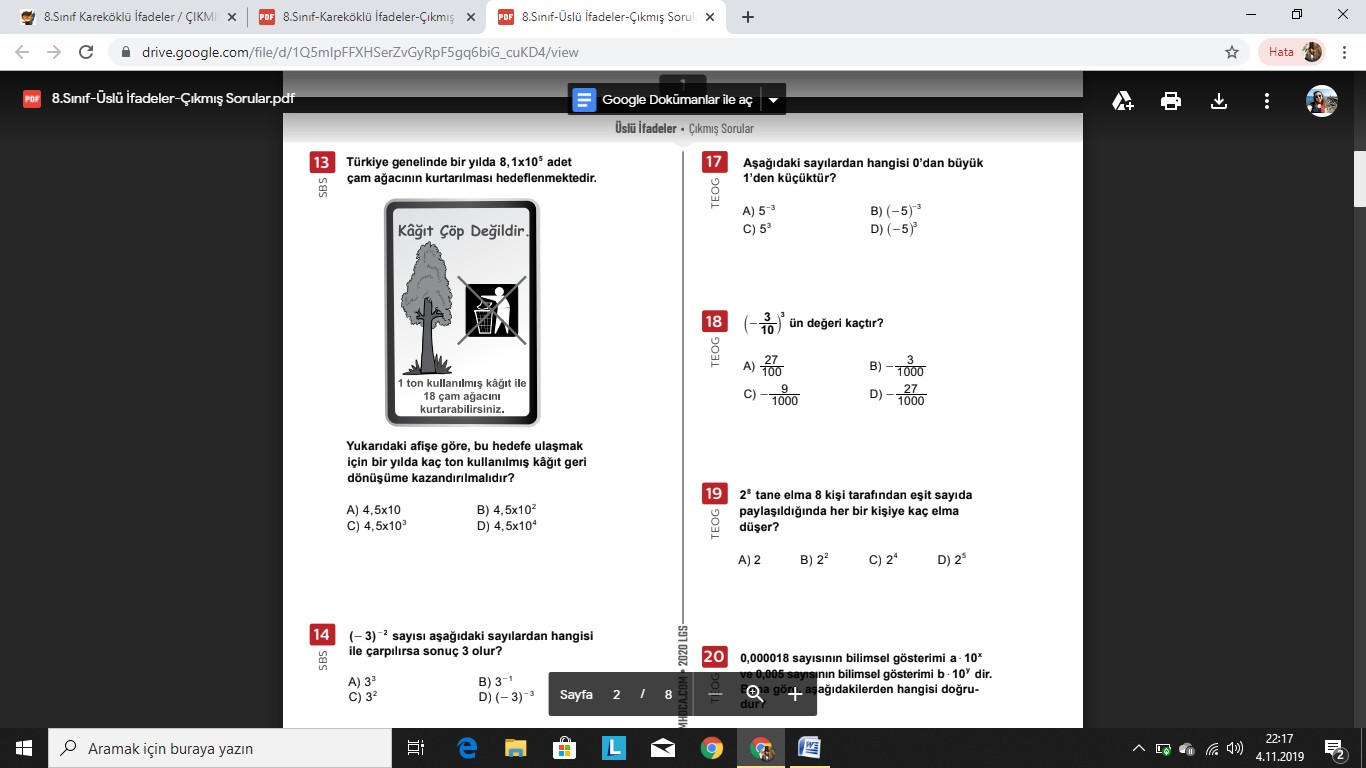 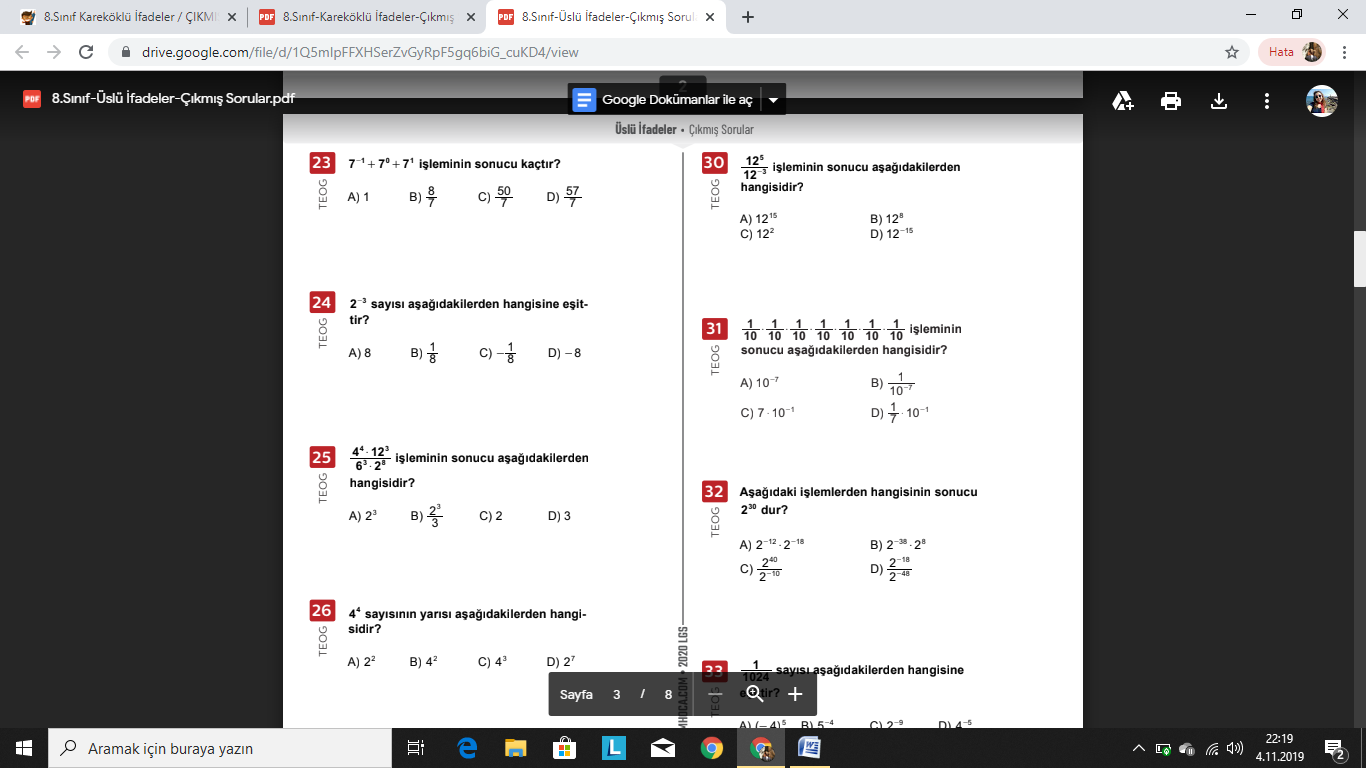 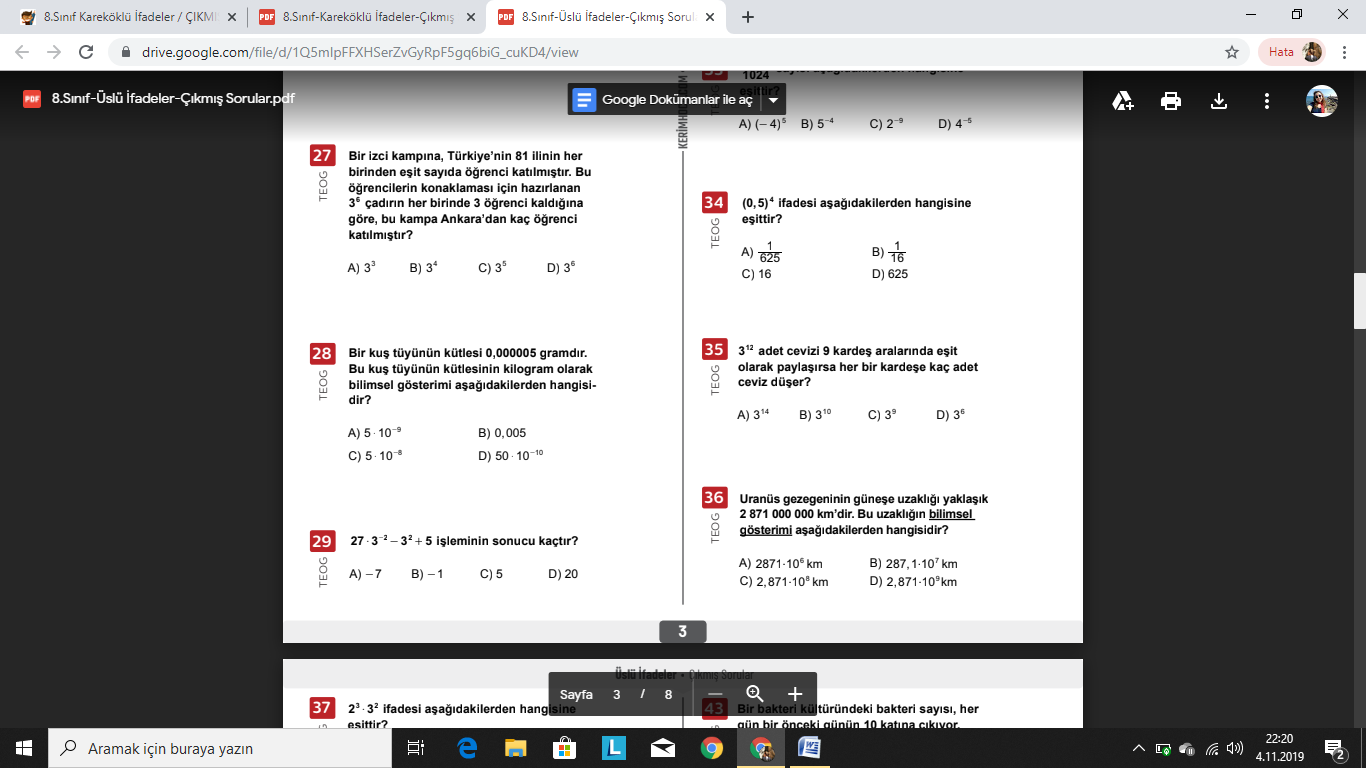 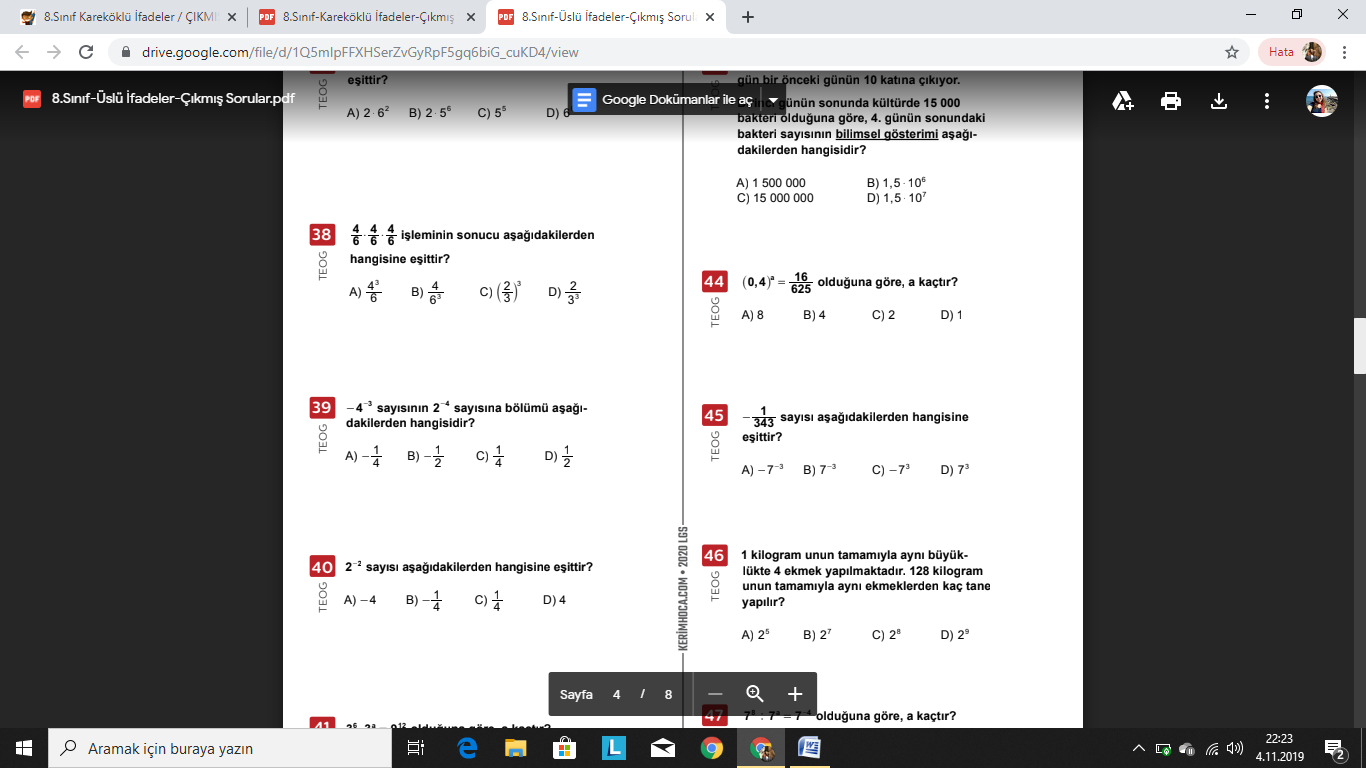 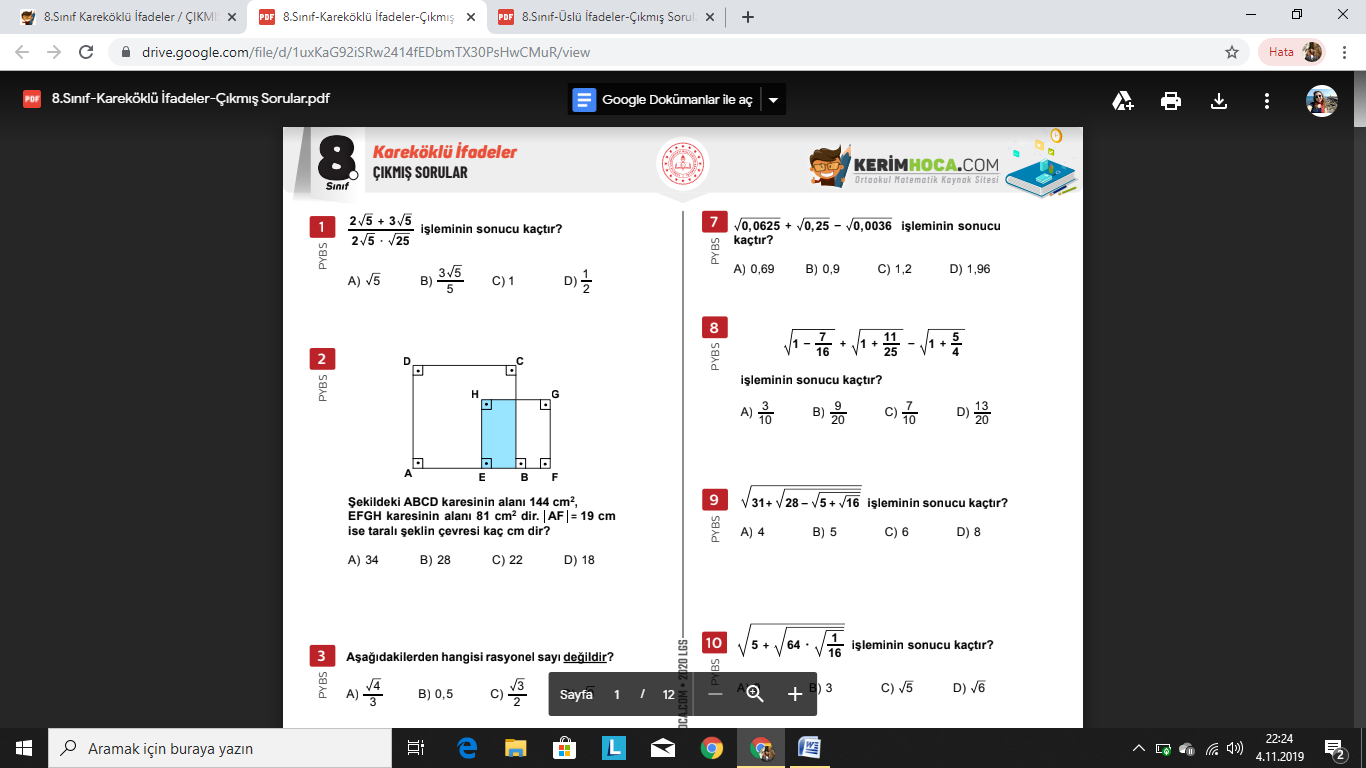 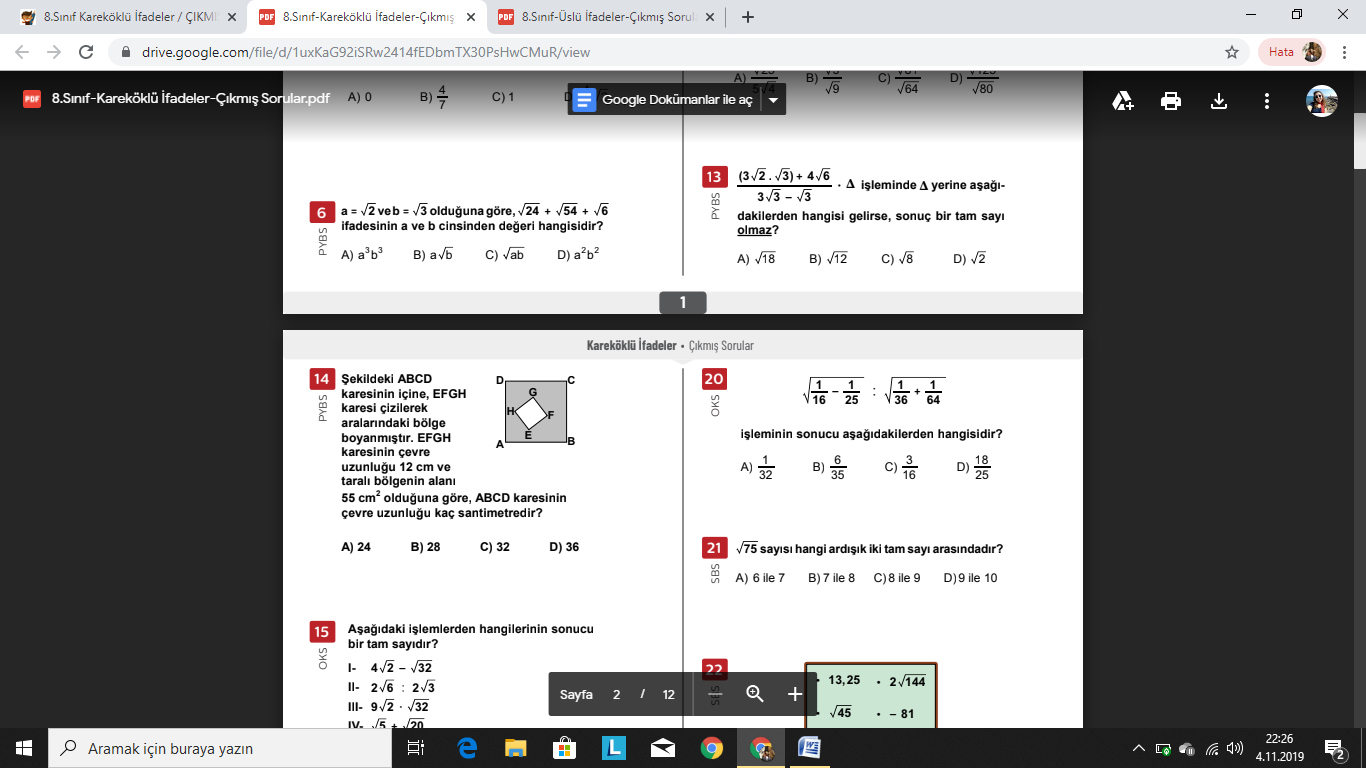 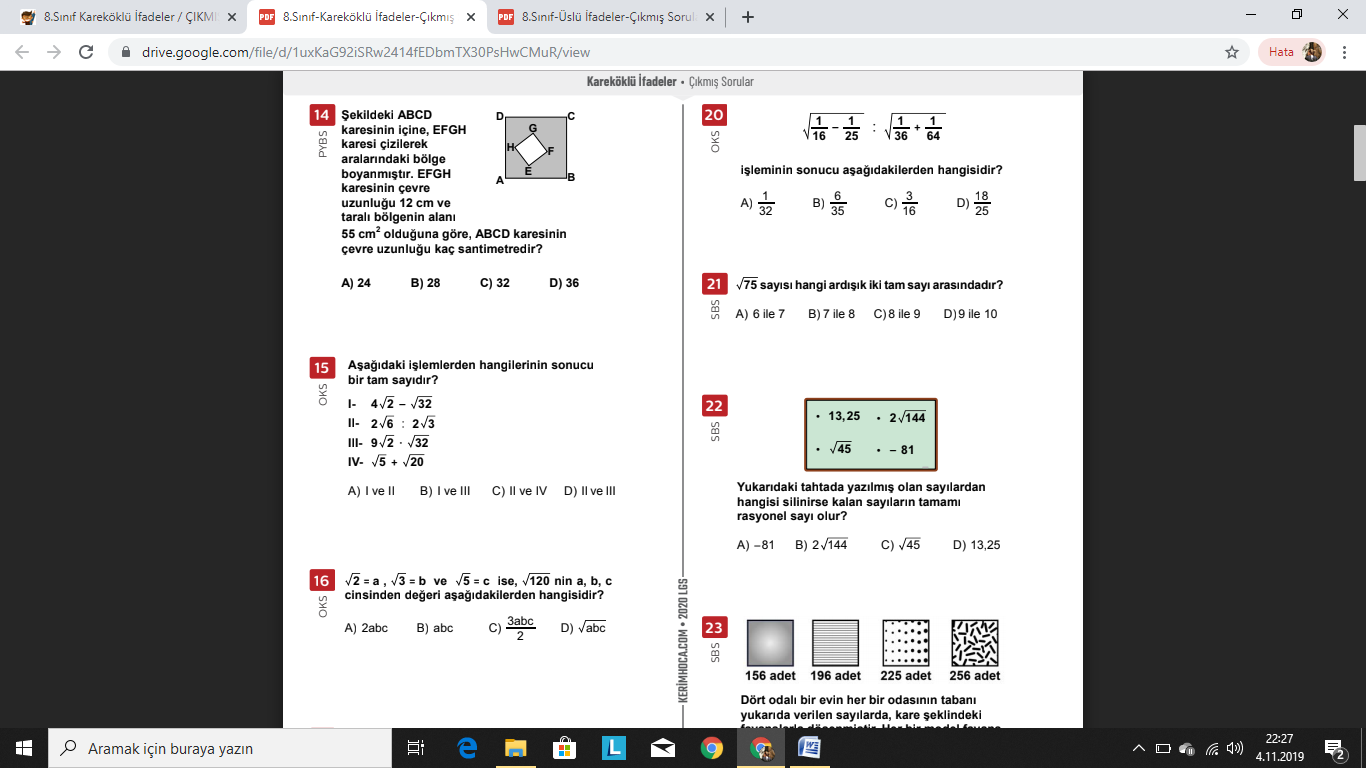 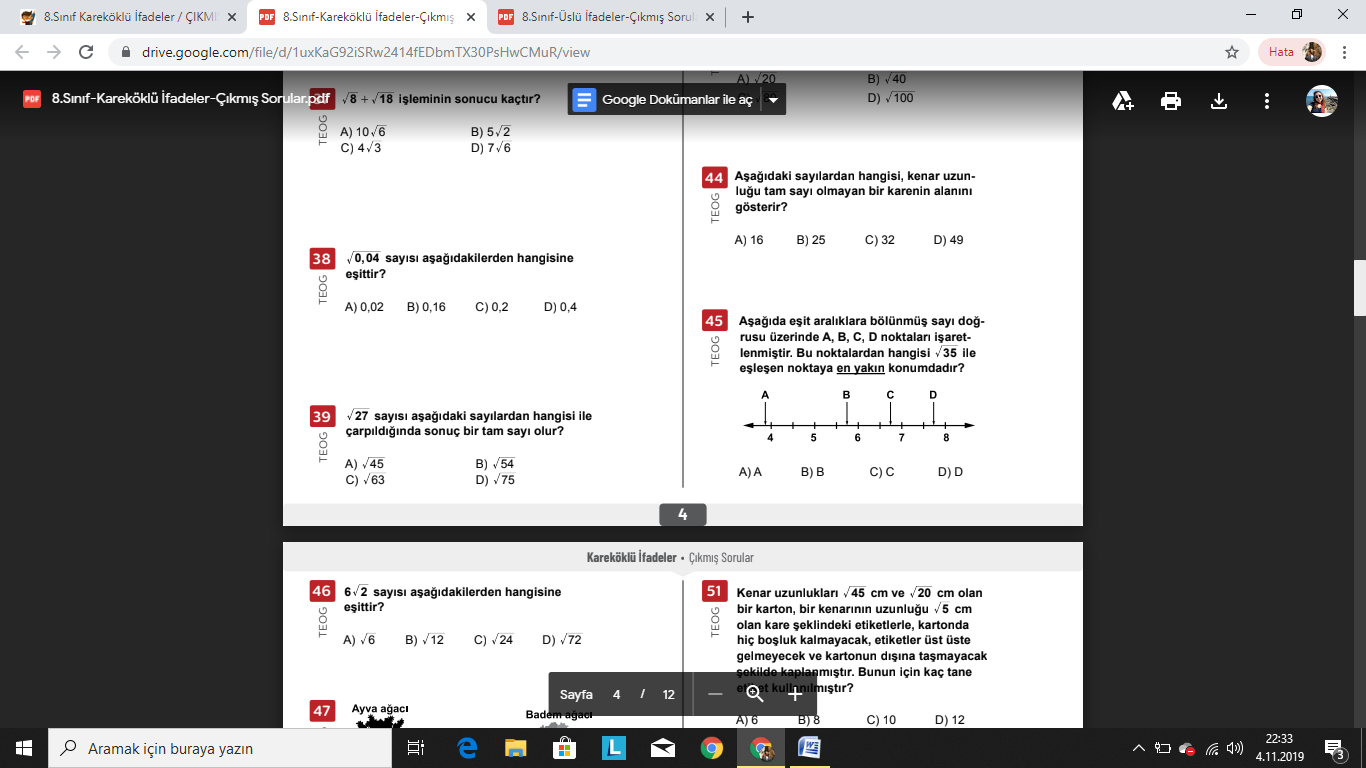 https://www.sorubak.com 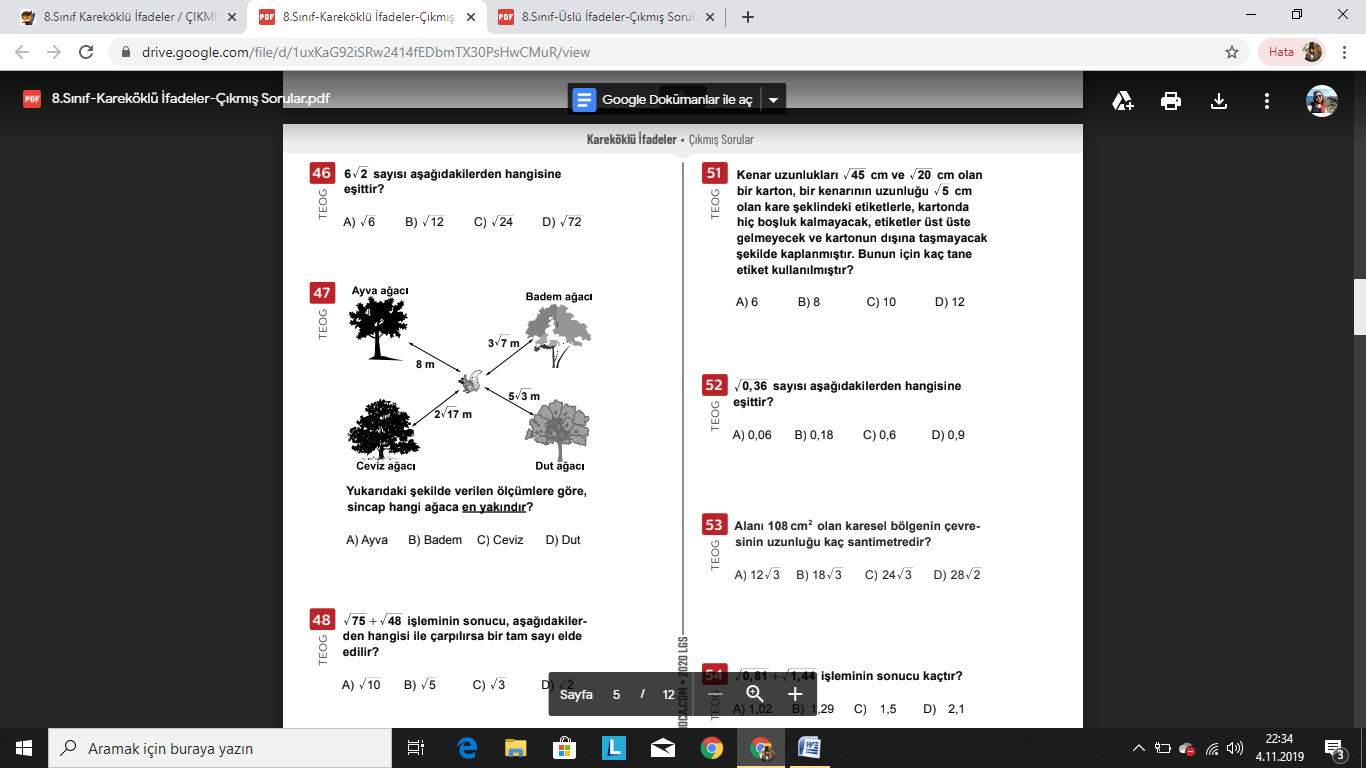 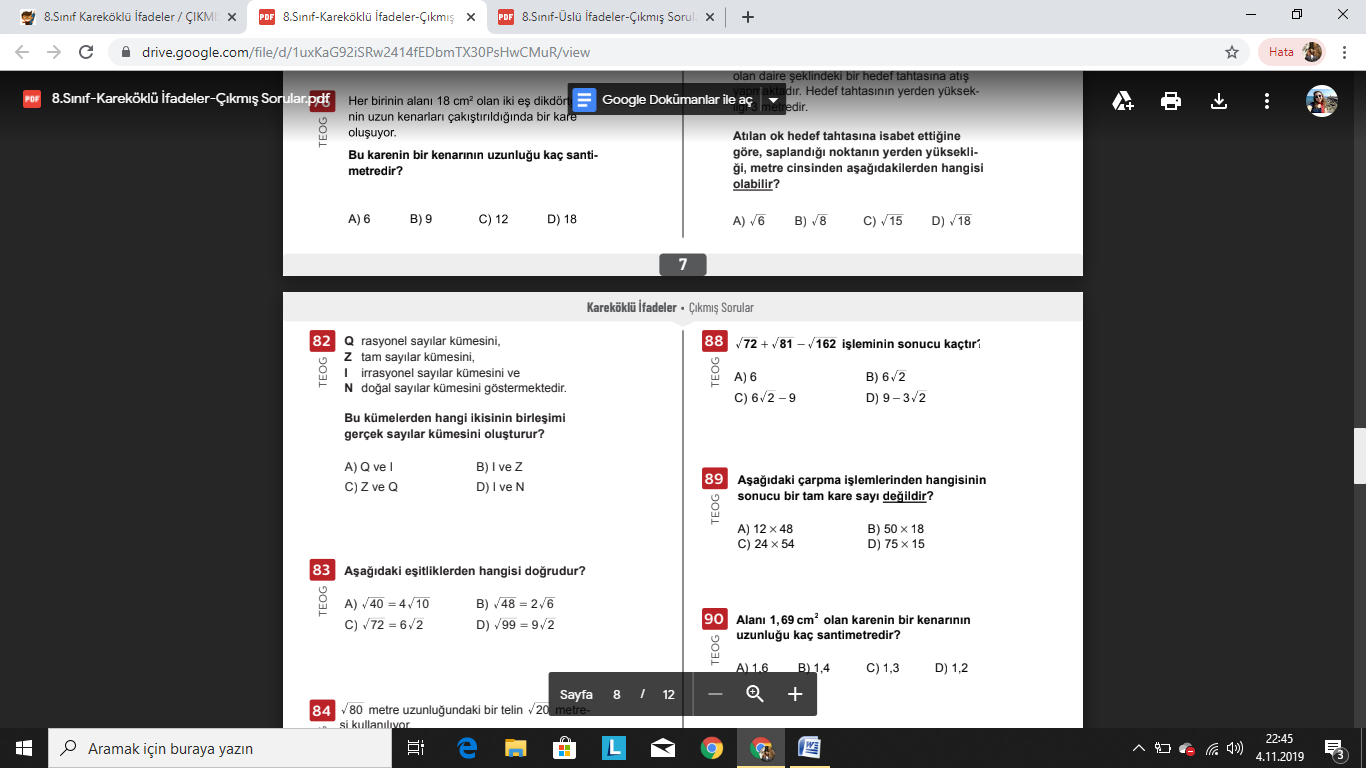 Her soru 5 puan ve süre 1 ders saatidir.https://www.sorubak.com “BAŞARI ÇALIŞANINDIR”……………….MATEMATİK ÖĞRETMENİ